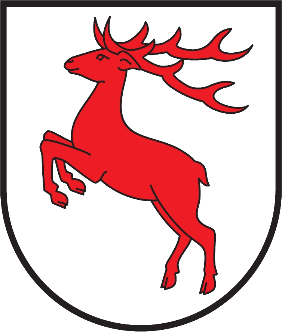 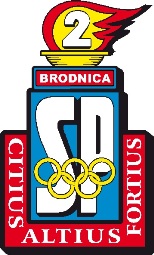 REGULAMIN  I POWIATOWEGO KONKURSU  HISTORYCZNEGO pod Patronatem Starosty Brodnickiegodla uczniów szkół podstawowych  Powiatu Brodnickiego
w roku szkolnym 2020/2021Rozdział 1. Założenia ogólneI. Organizacja i przebieg konkursuCelem konkursu jest:rozwijanie uzdolnień i zainteresowań uczniów, pobudzanie u nich twórczego myślenia; kształtowanie świadomości i postaw patriotycznych młodego pokoleniapoznawanie i promowanie wiedzy o historii Powiatu Brodnickiego; promowanie osiągnięć uczniów, ich nauczycieli i szkół;  motywowanie szkół do podejmowania różnorodnych działań w pracy z uczniem zdolnym  w rozwijaniu jego pasjiintegracja społeczności szkolnychOrganizatorem konkursu jest Zespół Szkolno- Przedszkolny nr 2 w Brodnicy.Przewodniczący Powiatowej Komisji Konkursowej nadzoruje przygotowanie 
i przeprowadzenie całego konkursu na terenie powiatu.Powiatowy konkurs historyczny jest dwustopniowy:Eliminacje konkursowe na obu etapach są przeprowadzane w formie pisemnej. Test składa się  z zadań otwartych i zamkniętych.Powiatowa Komisja Konkursowa przygotowuje zadania wraz z ich punktacją na etap szkolny i  powiatowy.Zadania konkursowe na każdym etapie konkursu są jednakowe dla wszystkich uczestników.Konkurs przeprowadza się w wydzielonych salach z uwzględnieniem zasady samodzielności i bezpieczeństwa.   Prace pisemne są anonimowe i kodowane.W etapie powiatowym konkursu w sali mogą przebywać wyłącznie uczestnicy, członkowie komisji konkursowej oraz obserwatorzy z ramienia Organizatora lub Powiatu Brodnickiego.         We wszystkich etapach konkursu w składzie komisji nie może zasiadać nauczyciel, który jest rodzicem uczestnika danego etapu konkursu.Organizacja konkursu odbywać się będzie z wykorzystaniem strony internetowej organizatora i poczty elektronicznej. Organizator zapewnia zgodną z obowiązującymi przepisami ochronę przetwarzanych danych osobowych. Zgłoszenia do konkursu dostarczone po wyznaczonym terminie nie będą brane pod uwagę.II. Uczestnicy konkursu1. Uczestnikami konkursu mogą być uczniowie szkół podstawowych klas IV-VIII  Powiatu Brodnickiego.2. Udział uczestników w konkursie na poszczególnych etapach jest dobrowolny i bezpłatny.3. Na żadnym etapie uczestnicy konkursu nie mogą korzystać z pomocy dydaktycznych                          i telefonów komórkowych.4. Niestawienie się ucznia o godzinie rozpoczęcia konkursu oznacza rezygnację z udziału                     w konkursie.5. Każdy uczestnik jest zobowiązany mieć ze sobą ważną legitymację szkolną.6. W etapie powiatowym konkursu może wziąć udział uczeń, który uzyskał, co najmniej 70% punktów możliwych do uzyskania na etapie szkolnym. Do etapu powiatowego dana szkoła może zgłosić maksymalnie 5 uczniów.8. Laureatami konkursu zostają uczniowie, którzy otrzymają co najmniej 80% punktów możliwych do uzyskania na etapie powiatowym.III. Uprawnienia uczestników konkursu1. Laureaci konkursu powiatowego otrzymują nagrody rzeczowe i dyplomy, a uczestnicy dyplomy i upominki. Przewiduje się dodatkowe nagrody dla najmłodszego i najstarszego uczestnika konkursu na etapie powiatowym.2. Lista laureatów  zostanie opublikowana na stronie internetowej  organizatora  konkursu:  https://www.zsp2.brodnica.edu.pl w zakładce : Konkurs historycznyRozdział II. Organizacja i zadania szkółOrganizacja konkursuEtap szkolny przeprowadza na własny koszt szkolna komisja konkursowa 
10 maja 2021 r., o godz.  Szkoła może zorganizować etap szkolny w formie zdalnej. Decyzję podejmuje dyrektor szkołyCzas pracy uczniów zaczyna liczyć się od chwili otrzymania przez nich arkusza z zadaniami 
oraz zezwolenia komisji konkursowej na rozpoczęcie pracy, na etapie szkolnym trwa 45 minut.W etapie szkolnym bierze udział uczeń, który zgłosi chęć uczestnictwa w konkursie oraz przedłoży stosowne (według wzoru) oświadczenie o wyrażeniu zgody na przetwarzanie danych osobowych składane przez rodzica/ opiekuna prawnego dziecka.Zadania szkół: 1.dyrektor szkołyzgłoszenie organizatorowi deklaracji  udziału szkoły w konkursie, za pomocą poczty elektronicznej na adres: konkurshist.sp2@op.pl  w terminie do dnia 30 kwietnia 2021 r.przekazanie  uczniom i nauczycielom treści niniejszego Regulaminu udostępnienie kart zadań, o wyznaczonej godzinie, w dniu przeprowadzania konkursu szkolnej komisji konkursowej,zgłoszenie uczniów na wzorze „Karta zgłoszenia uczniów do etapu powiatowego w roku szkolnym 2020/2021”  w wersji elektronicznej na adres  e-mailowy organizatora konkurshist.sp2@op.pl  w nieprzekraczalnym terminie 5 dni od daty przeprowadzenia etapu szkolnego wraz z imienną listą uczniów, od których uzyskano zgodę na przetwarzanie  danych osobowych oraz opublikowanie imienia i nazwiska dziecka według wzoru,                                    2.  szkolna komisja konkursowejprzeprowadzenie etapu szkolnego konkursu; przekazanie, w ciągu 3 dni od terminu przeprowadzenia konkursu, przez przewodniczącego szkolnej komisji konkursowej, dyrektorowi szkoły protokołu                        z posiedzenia szkolnej komisji konkursowej, prac uczniów oraz oświadczeń rodziców                 o wyrażeniu zgody na przetwarzanie danych osobowych uczniów, którzy uzyskali liczbę punktów, która jest podstawą do zakwalifikowania do etapu powiatowego konkursu;po zakończeniu konkursu umożliwienie wglądu do prac uczniom i ich rodzicom/prawnym opiekunom ucznia w ustalonym miejscu i terminie podanym uczestnikom w dniu realizacji etapu szkolnego.Rozdział III. Organizacja i zadania powiatowej komisji konkursowejOrganizacja konkursu1. Do etapu powiatowego ostatecznej kwalifikacji dokonuje powiatowa komisja konkursowa.2. Etap powiatowy odbędzie się w dniu 20 maja 2021 r. o godzinie 10.00. w Zespole Szkolno- Przedszkolnym nr 2 w Brodnicy, ul. Kolejowa 62. Konkurs odbędzie się w formie stacjonarnej. 4. Czas pracy uczniów zaczyna liczyć się od chwili otrzymania przez nich arkusza z zadaniami oraz zezwolenia komisji konkursowej na rozpoczęcie pracy, na etapie powiatowym trwa 60 minut.5. Każda praca- Karta zadań- uczestnika konkursu sprawdzana jest przez  dwie osoby: członka                i przewodniczącego Powiatowej Komisji Konkursowej. 6. Ogłoszenie wyników i wręczenie nagród, dyplomów oraz upominków odbędzie się 2 czerwca 2021 r. o  godz. 13.00 w siedzibie Organizatora.II. Zadania Za organizację i przebieg etapu powiatowego konkursu odpowiada Organizator i  przewodniczący komisji powiatowej.Powiatowa Komisja Konkursowa:przygotowuje i przeprowadza konkurs;po zakończeniu konkursu umożliwia wgląd do prac uczniom, ich rodzicom/prawnym opiekunom, w ustalonym miejscu i terminie, podanym uczestnikom w dniu etapu powiatowego; III. Dokumentacja pracy komisjiNa dokumentację etapu powiatowego przechowywaną do 31 sierpnia 2021 r. składa się:wykaz uczniów zakwalifikowanych do etapu powiatowego odwołania od wyników i ich rozpatrzenieprotokół z etapu powiatowego konkursu   lista laureatów i uczestników etapu powiatowego konkursu  wraz z punktacją  prace uczestników.Rozdział IV. Wnoszenie i rozpatrywanie odwołania od wstępnych wyników na poszczególnych etapach konkursu1. Do wniesienia odwołania uprawnieni są: rodzice/opiekunowie prawni lub nauczyciel przygotowujący ucznia do konkursu.2. Odwołanie przysługuje od wstępnych wyników ustalonych przez komisję na każdym etapie  konkursu.3. Odwołanie wnosi się w formie pisemnej w terminie 3 dni kalendarzowych licząc od dnia następującego po dniu ich opublikowania.4. Odwołanie wnosi się do:1) od wstępnych wyników etapu szkolnego do przewodniczącego powiatowej komisji konkursowej;2) od wstępnych wyników etapu powiatowego do Organizatora,  który powołuje komisję odwoławczą.5. Decyzja komisji odwoławczej jest ostateczna.Rozdział V. Zakres tematyczny konkursu1. Zakres konkursu na obydwu etapach obejmuje dzieje  Powiatu Brodnickiegoa. strony 5-6 (rozdział : Obszar) i strony 12-41  (Rozdział: Ziemia Michałowska, bez danych statystycznych, liczb, zdjęć, nazw i tytułów obcojęzycznych) zawarte w publikacji Region Brodnicki, Historia, zabytki, krajobraz Stefan Bilski, Toruń 1985  : (publikacja dostępna internetowo: link https://kpbc.umk.pl/dlibra/publication/272/edition/21481/content?ref=L3B1YmxpY2F0aW9uLzE3NDc3L2VkaXRpb24vMjY3MTkb. treści (1 strona) zawarte na stronie internetowej http://www.brodnica-online.pl/historia_region.php2.Na etap powiatowy wprowadza się dodatkowo : a. treści stron 98-108 ( Rozdział: Najważniejsze i najciekawsze zabytki) zawarte w publikacji Region Brodnicki, Historia, zabytki, krajobraz Stefan Bilski, Toruń 1985 ( publikacja dostępna internetowo: link https://kpbc.umk.pl/dlibra/publication/272/edition/21481/content?ref=L3B1YmxpY2F0aW9uLzE3NDc3L2VkaXRpb24vMjY3MTkRozdział VI. Postanowienia końcowe Wzory dokumentów wskazanych w niniejszym regulaminie zostaną  opublikowane na stronie internetowej  organizatora https://www.zsp2.brodnica.edu.pl w zakładce: Konkurs historyczny W czasie trwania konkursu opiekunowie uczniów zobowiązani są do opieki nad nimi.Sprawy nieuregulowane w niniejszym Regulaminie rozstrzyga przewodniczący właściwej komisji konkursowej.Przewodniczący powiatowej komisji konkursowej zastrzega sobie prawo do zmian w niniejszym regulaminie.W razie pytań proszę o kontakt: konkurshist.sp2@op.pl  Zapraszamy do udziałuDyrekcja Zespołu                                                                                 Organizatorzy:Ewa Hekert                                                                                             Marzena Łupińska                                                Anna Berent                                                                                                                 Jolanta Teodorska 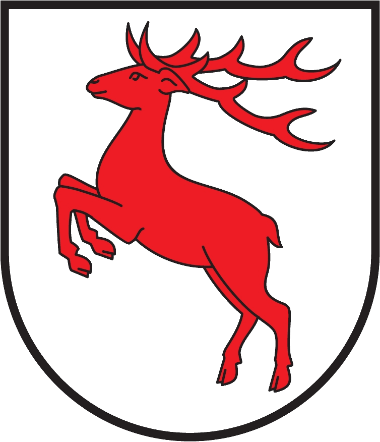 EtapTerminGodzinaMiejsceetap I – szkolny10 maja 2021r.14.00szkoła uczestnikaetap II– powiatowy20 maja 2021r.10.00Zespół Szkolno- Przedszkolny nr 2                    w Brodnicy